REGULAMENTO TERCEIRA ETAPAPROVA DE CORRIDA RÁPIDA MASCULINO E FEMININOPara realização da prova a equipe irá nomear um (1) homem e uma (1) mulher.As equipes terão três (3) minutos para selecionar os atletas na ficha de prova.Na ficha de prova, a equipe irá indicar dois (2) atletas para realizar a prova de corrida rápida. A ordem do atleta que irá iniciar a prova fica a cargo da equipe.Os atletas selecionados terão cinco (5) minutos para aquecimento livre. Todas as equipes irão realizar a prova no mesmo momento. Após a largada, todos os atletas deverão se direcionar para a saída lateral do Campus na Rua Francisco Antônio Viera, em seguida, percorrer o contorno do Campus passando pelos pontos de controle. MAPA: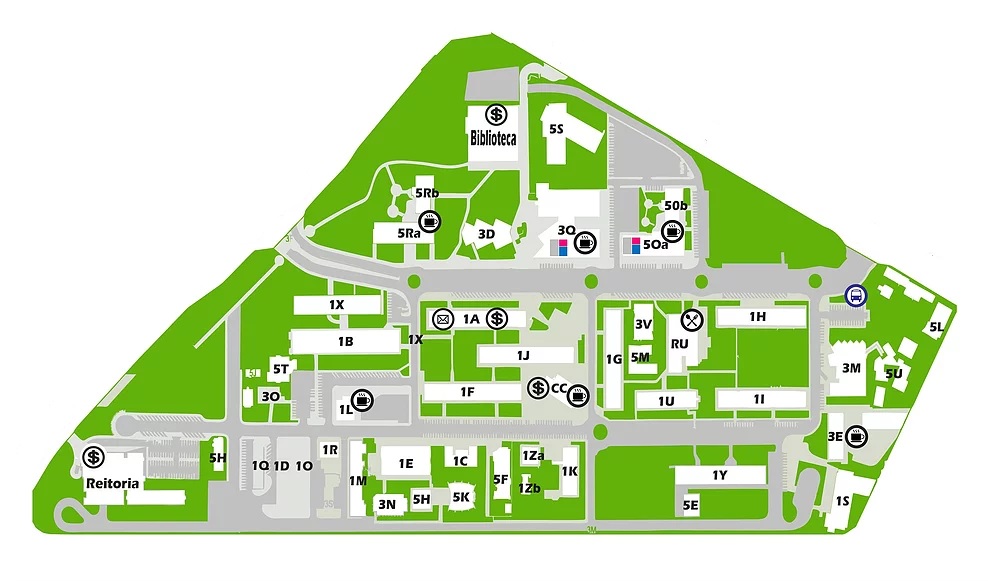 LEGENDA: Ponto de controle 1Ponto de controle 2Ponto de controle 3Largada/chegadaA classificação da equipe será definida pela somatória do tempo da dupla de cada equipe. A equipe que o percurso no menor tempo será melhor classificada.PONTUAÇÃO:Classificação1º2º3°4º5º6°7º8º9°10ºPontos 251815121086421